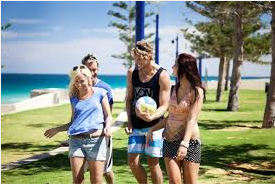 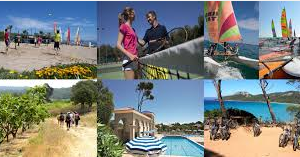 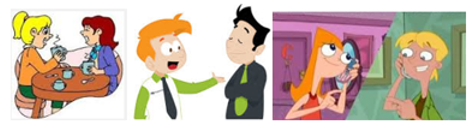 Question de conversation: LES VACANCES ET LE TOURISMEDécris ce que tu as fait ces dernières vacances d’étéQuel est ton moyen de transport préféré pour voyager ?(Quels sont les avantages ? Que fais-tu pendant le voyage ?)Tu préfères voyager à l’étranger ou dans ton pays ?Quelles seraient tes vacances idéales ?Qu’est-ce que tu aimes faire comme touriste ?Quels pays aimerais-tu visiter ? Pourquoi ?Tu préfères les vacances en famille ou avec des amis ?Où iras-tu en vacances cet été ? (Pourquoi ? Comment voyageras-tu ? Où logeras-tu ? Que feras-tu ?)EXTRA :Tu as déjà visité des endroits connus ?Quels sont les avantages et les inconvénients du camping ?JEUX DE ROLEJEUX DE ROLERépondez aux questions :Comment avez-vous fait votre réservation?À quelle heure allez-vous arriver ?Où as-tu l’intention d’aller?Quand avez-vous réservé le taxi?Quelle sorte de tickets voulez-vous? Aller simple ou aller -retour ?Où exactement avez-vous laissé votre sac?Comment était le voyage de retour?Qu’est-ce qu’on peut faire pendant les vacances?Dites / Posez une question :Pourquoi vous aimez la FrancePossibilité de nager demain ?Sites touristiques à visiter dans la région ?Possibilité de payer avec votre carte de crédit.